										Katholisches Rundfunkreferat beim 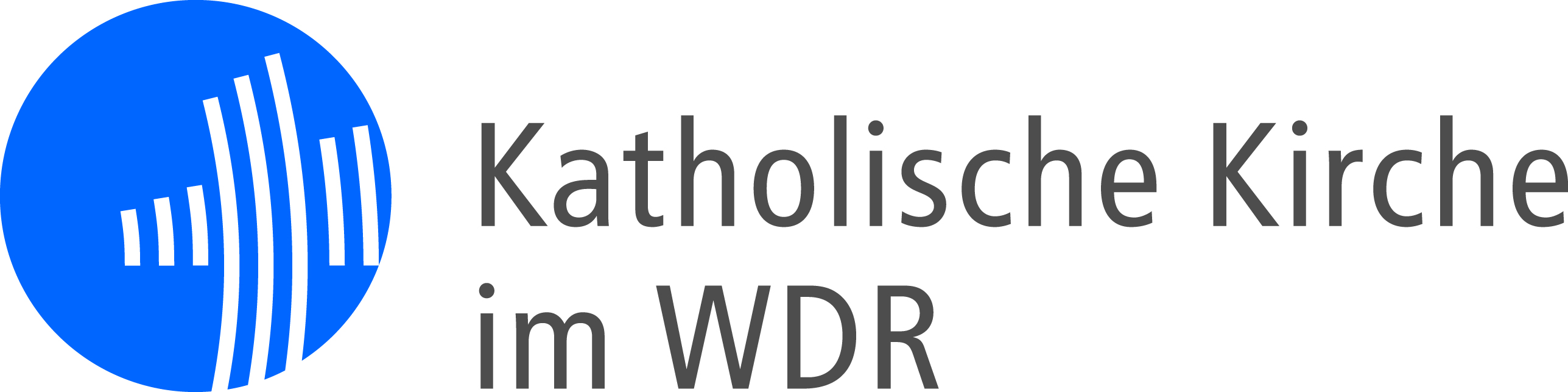 Wallrafplatz 750667 KölnTel.	0221 / 91 29 781Fax	0221 / 27847406www.kirche-im-wdr.de  									e-mail: info@katholisches-rundfunkreferat.deDie Text-Rechte liegen bei den Autoren und beim Katholischen Rundfunkreferat. Verwendung nur zum privaten Gebrauch!Texte zum Radiogottesdienst aus der Kapelle im Franziskus Hospital in MünsterEVANGELIUM: Lk 9, 11b-17In jener Zeit redete Jesus zum Volk vom Reich Gottes und heilte alle, die seine Hilfe brauchten.Als der Tag zur Neige ging, kamen die Zwölf zu ihm und sagten: Schick die Menschen weg, damit sie in die umliegenden Dörfer und Gehöfte gehen, dort Unterkunft finden und etwas zu essen bekommen; denn wir sind hier an einem abgelegenen Ort.Er antwortete: Gebt ihr ihnen zu essen! Sie sagten: Wir haben nicht mehr als fünf Brote und zwei Fische; wir müssten erst weggehen und für all diese Leute Essen kaufen.Es waren etwa fünftausend Männer. Er erwiderte seinen Jüngern: Sagt ihnen, sie sollen sich in Gruppen zu ungefähr fünfzig zusammensetzen.Die Jünger taten, was er ihnen sagte, und veranlassten, dass sich alle setzten.Jesus aber nahm die fünf Brote und die zwei Fische, blickte zum Himmel auf, segnete sie und brach sie; dann gab er sie den Jüngern, damit sie diese an die Leute austeilten.Und alle aßen und wurden satt. Als man die übrig gebliebenen Brotstücke einsammelte, waren es zwölf Körbe voll.1. LESUNG: Gen 14, 18-20In jenen Tagen brachte Melchisedek, der König von Salem, Brot und Wein heraus. Er war Priester des Höchsten Gottes.Er segnete Abram und sagte: Gesegnet sei Abram vom Höchsten Gott, dem Schöpfer des Himmels und der Erde, und gepriesen sei der Höchste Gott, der deine Feinde an dich ausgeliefert hat. Darauf gab ihm Abram den Zehnten von allem.Wort des lebendigen Gottes.2. LESUNG: Kor 11,23-26Brüder!Ich habe vom Herrn empfangen, was ich euch dann überliefert habe: Jesus, der Herr, nahm in der Nacht, in der er ausgeliefert wurde, Brot,sprach das Dankgebet, brach das Brot und sagte: Das ist mein Leib für euch. Tut dies zu meinem Gedächtnis!Ebenso nahm er nach dem Mahl den Kelch und sprach: Dieser Kelch ist der Neue Bund in meinem Blut. Tut dies, sooft ihr daraus trinkt, zu meinem Gedächtnis!Denn sooft ihr von diesem Brot esst und aus dem Kelch trinkt, verkündet ihr den Tod des Herrn, bis er kommt.Wort des lebendigen Gottes!